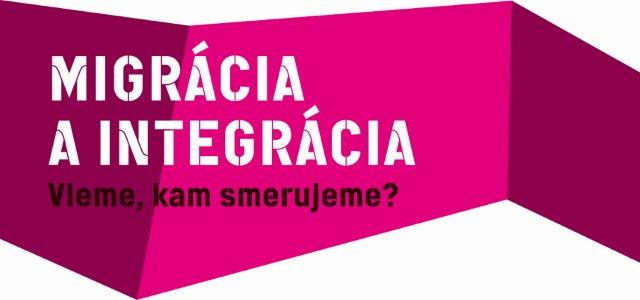 			               PrihláškaMeno a priezvisko:.....................................................................................................................................................Organizácia / Inštitúcia:.....................................................................................................................................................Kontakt (email, telefónne číslo):.....................................................................................................................................................Špeciálne požiadavky na stravu (napr. vegetariánska strava, bezlepková diéta...):.....................................................................................................................................................Ubytovanie (21. február): ÁNO / NIEVyplnenú prihlášku zašlite najneskôr do 15. Februára na emailovú adresu nms@nadaciams.sk. Ďakujeme.Konferencia sa uskutoční s finančnou podporou Úradu vlády SR v rámci dotačného programu Podpora a ochrana ľudských práv a slobôd.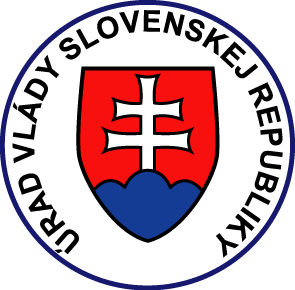 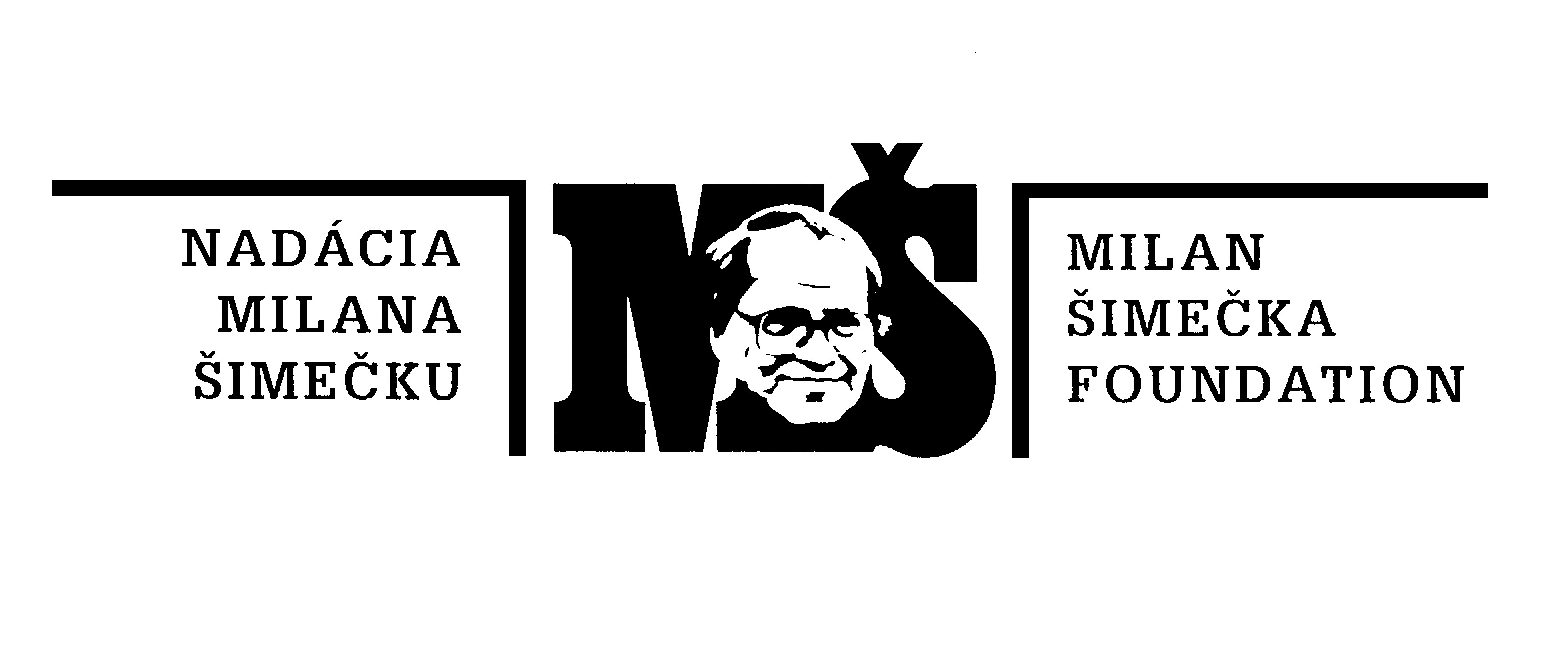 